>.  1. Administrivia1.a Roll CallMeeting starts at 3:05 a.m. EDT. The participants identified in table 1 were noted.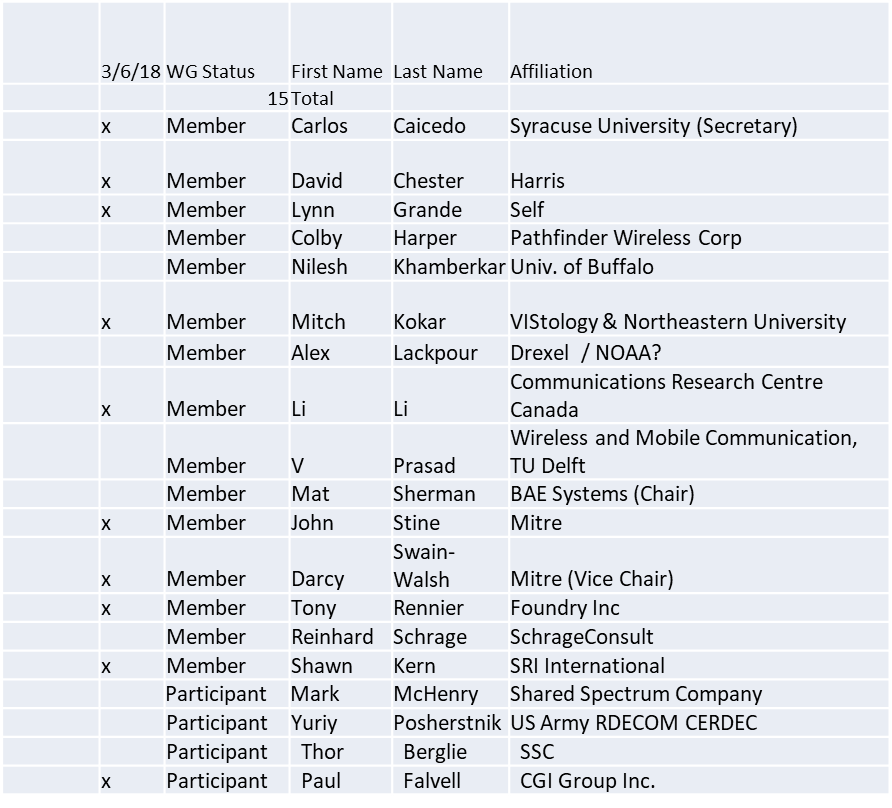 Note: quorum was achieved1.b.  Approval of AgendaMotion to approve Agenda from 5-18-0014-01Adopted by unanimous consent 1.c.  Patent slides / Notes on status Patent related slides were presented, no issues came forward1.d. Approval of recent minutesMotion to approve WG minutes contained in 5-18-0015-00  Approved by unanimous consent2. Status on 1900.5.1Reinhard making changes. Discuss in ad-hoc at the end of meeting3.   Status of 1900.5.2Base Standard complete and with IEEE staff for editingIssue date – (not in IEEE standards store yet)Draft standard available for purchase. Still waiting for definite standardDRAFT 1900.5.2a PAR postedhttps://mentor.ieee.org/1900.5/dcn/18/5-18-0003-00-par0-draft-1900-5-2a-amendment-adding-spectrum-consumption-model-schema.pdfWaiting for approvalSubmitted to IEEE-SA for considerationNot clearly decided but some comments were receivedComments were addressed4. Status on ArchitectureFocus on 1900.5.1 and 1900.5.2a PARConducting additional architecture activities while not interfering with 1900.5.1/2 Goal is PAR to update base 1900.5 standard in next couple of months 5. Review of other 1900 activities (1900.1, Leadership meeting etc)Leadership meetings: Meeting of April was postponedArchitecture Study GroupLynn to lead groupMachine Learning study groupAlex to lead group6. 1900.5 marketing inputsNSC – StatusWorking towards release of project listStandards paper in processCommunications Magazine1900.5.1 tutorial in works1900.5.2 paper accepted (publication expected in June/July )Paper on 1900.5.2 over VITA 49 Accepted (Publication date?)Need to update websiteMat Sherman action but on back burnerGeneral set of DySPAN papers for PublicationIssue on standards spectrum magazine 7. 1900.5 meeting planning and review05 June 2018 will be next electronic MeetingF2F in Rome Italy, July?Lynn, Mat, Reinhard could attend? 8. AoBNoneMeeting adjourns at 3:29 p.m. and transitions to ad-hoc on 1900.5.1an Working GroupIEEE DYSPAN-SC 1900.5TitleMeeting minutes 0222 for P1900.5 Monthly Meetings – May 08, 2018DCN5-18-0017-00-minsDate Submitted6/2/2018Source(s)Carlos  Caicedo (Syracuse University)     email:     ccaicedo@syr.edu    AbstractMinutes for IEEE 1900.5  meeting held on May 8, 2018NoticeThis document has been prepared to assist the IEEE DYSPAN-SC. It is offered as a basis for discussion and is not binding on the contributing individual(s) or organization(s). The material in this document is subject to change in form and content after further study. The contributor(s) reserve(s) the right to add, amend or withdraw material contained herein.ReleaseThe contributor grants a free, irrevocable license to the IEEE to incorporate material contained in this contribution, and any modifications thereof, in the creation of an IEEE Standards publication; to copyright in the IEEE’s name any IEEE Standards publication even though it may include portions of this contribution; and at the IEEE’s sole discretion to permit others to reproduce in whole or in part the resulting IEEE Standards publication. The contributor also acknowledges and accepts that IEEE DYSPAN SC may make this contribution public.Patent PolicyThe contributor is familiar with IEEE patent policy, as outlined in Section 6.3 of the IEEE-SA Standards Board Operations Manual <http://standards.ieee.org/guides/opman/sect6.html#6.3> and in Understanding Patent Issues During IEEE Standards Development <http://standards.ieee.org/board/pat/guide.html>.